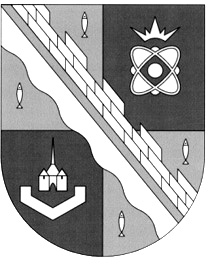 МУНИЦИПАЛЬНОЕ ОБРАЗОВАНИЕСОСНОВОБОРСКИЙ ГОРОДСКОЙ ОКРУГ ЛЕНИНГРАДСКОЙ ОБЛАСТИКОМИССИЯ ПО ПРОВЕДЕНИЮ ТОРГОВ В ОТНОШЕНИИ МУНИЦИПАЛЬНОГО ИМУЩЕСТВА И ЗЕМЕЛЬНЫХ УЧАСТКОВПРОТОКОЛ № 85/2018/1рассмотрения заявок на участие в аукционе № 47-СбГО-85/2018на право заключения договора аренды помещенияМесто проведения: Ленинградская область, г. Сосновый Бор, ул.Ленинградская, д.46, каб.№333Дата и время проведения: 22 ноября 2018 года в 15 часов 30 минут местного времени.Присутствовали:Число присутствующих членов комиссии составляет 50 % голосов от общего числа голосов членов комиссии.Кворум имеется. Комиссия правомочна осуществлять свои функции на данном заседании.Аукцион № 47-СбГО-85/2018Предмет аукциона: право заключения договора аренды находящегося в муниципальной собственности нежилого помещения с номером 2 на поэтажном плане, общей площадью 27,4 кв.м, 1 этаж, расположенное по адресу: Ленинградская область, г.Сосновый Бор, ул.Высотная, д.3, пом.А.Срок договора аренды: 10 лет.Организатор аукциона: Комитет по управлению муниципальным имуществом администрации муниципального образования Сосновоборский городской округ Ленинградской области.Специализированная организация, осуществляющая от имени Организатора аукциона переданные ей функции по подготовке и проведению аукциона: Муниципальное казенное учреждение «Сосновоборский фонд имущества».Извещение о проведении аукциона размещено на официальном сайте торгов (www.torgi.gov.ru) и на официальном сайте Сосновоборского городского округа (www.sbor.ru) 22.10.2018г.Слушали докладчика Комарову О.С.:1. По окончании срока подачи заявок 19.11.2018 года в 17 часов 00 минут на участие в аукционе № 47-СбГО-85/2018 не подано ни одной заявки.На основании пункта 129 Правил проведения конкурсов или аукционов на право заключения договоров аренды, договоров безвозмездного пользования, договоров доверительного управления имуществом, иных договоров, предусматривающих переход прав в отношении государственного или муниципального имущества, утвержденных приказом ФАС России от 10.02.2010 № 67, аукцион признается несостоявшимся, в связи с тем, что по окончании срока подачи заявок на участие в аукционе не подано ни одной заявки.РЕШЕНИЕ:Признать аукцион № 47-СбГО-85/2018 несостоявшимся, в связи с тем, что по окончании срока подачи заявок на участие в аукционе не подано ни одной заявки.Настоящий протокол рассмотрения заявок размещается на официальном сайте торгов (www.torgi.gov.ru) 22.11.2018 года (в день окончания рассмотрения заявок).Председатель комиссии			отсутств.			 Подрезов В.Е.Заместитель председателя комиссии	22.11.2018			Михайлова Н.В.Члены комиссии:		                        отсутств.			Козловская О.Г.				22.11.2018			Дмитревская М.Б.                                                                         22.11.2018			Галочкина В.Н.                                                                            отсутств.			Алмазов Г.В.                                                                         22.11.2018			Кенкеч Т.В.                                                                          отсутств.			Севостьянов Е.В.   Секретарь комиссии			             22.11.2018			Комарова О.С.Член комиссииПрисутствиеПодрезов В.Е.отсутств.Михайлова Н.В.присутств.Козловская О.Г.отсутств.Дмитревская М.Б.присутств.Галочкина В.Н.присутств.Алмазов Г.В.отсутств.Кенкеч Т.В.присутств.Севостьянов Е.В.отсутств.